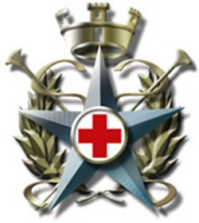 CROCE ROSSA ITALIANACORPO MILITARE AUSILIARIO FF.AAXII CENTRO DI MOBILITAZIONEvia P. Mattarella 3/A -90141 PALERMOSELEZIONE DI CONCORSO PER L’AMMISSIONE NELLA BANDA MILITARE E ARRUOLAMENTO VOLONTARIO NELLA FORZA IN CONGEDO DEL XII    CENTRO DI MOBILITAZIONE CROCE ROSSA ITALIANA – CORPO MILITARE.PUNTO .1LA CROCE ROSSA ITALIANA CORPO MILITARE AUSILIARIO FF.AA XII CENTRO DI MOBILITAZIONE via P. Mattarella 3/A -90141 PALERMO, per le sue attività promozionali rivolge a giovani artisti, per l’anno 2012 la prima audizione per strumentisti per ricoprire i ruoli mancanti nella BANDA MUSICALE MILITARE DELLA CROCE ROSSA ITALIANA DEL  XII CENTRO DI MOBILITAZIONE.PUNTO. 2L’audizione è rivolta a giovani, esclusivamente di sesso maschile, provenienti per via di nascita o di residenza dalle provincie della SICILIA che hanno compiuto 18 anni di età per l’inizio delle attività al momento della selezione d’ammissione.PUNTO. 3 Per essere ammessi gli interessati dovranno compilare l’allegata scheda d’iscrizione e allegare i seguenti documenti:Titoli di studi.Nel caso di strumentisti già diplomati in Conservatorio: copia del titolo di studio artistico;Curriculum studi professionale;LA DOMANDA D’ISCRIZIONE CON PROPRIO CURRICULUM, DOVRA’ ESSERE INVIATA TRAMITE POSTA PER RACCOMANDATA A/R AL XII CENTRO DI MOBILITAZIONE VIA P. MATTARELLA 3/A -90141 PALERMO, O CONSEGNATA DIRETTAMENTE DALL’INTERESSATO PRESSO GLI UFFICI XII CENTRO DI MOBILITAZIONE, ENTRO IL 31 LUGLIO 2012.PUNTO. 4CLOAKING La direzione non terrà conto delle domande prive della completa documentazione di cui al Punto 3, né di quelle pervenute dopo il suddetto termine. Nel caso di spedizione via posta, farà fede la data del timbro postale. Le domande inviate oltre la data di scadenza non verranno prese in considerazione.PUNTO. 5A seguito di verifica delle domande e delle loro completezza, i candidati che risulteranno in regola con la procedura di ammissione,  saranno avvisati tramite email o mediante graduatoria che sarà inserita sul sito della CROCE ROSSA ITALIANA CORPO MILITARE AUSILIARIO FF.AA ( www.cri.it alla voce volontari e successivamente cliccando su Corpo Militare)email: centromiles.pa@cri.itPUNTO. 6Le selezioni si terranno a Palermo in data da definire presso la sede della CROCE ROSSA ITALIANA CORPO MILITARE AUSILIARIO FF.AA XII CENTRO DI MOBILITAZIONE via P. Mattarella 3/A -90141 PALERMO o in altra sede che verrà tempestivamente segnalata ai singoli candidati. Il calendario sarà, comunque sul portale della C.R.I, sito: www.cri.it  e su www.crisicilia.it  PUNTO. 7 La commissione di esame sarà nominata dal Comandante Ten. Col. Com. Antonino Buttafuoco. La Commissione, nel corso della seduta d’insediamento, impronterà le linee guida relative ai criteri di valutazione dei candidati (preparazione, maturità, musicalità e titoli di studi). A conclusione delle selezioni verrà stilata una graduatoria di merito per ciascuna categoria richiesta.STRUMENTISTI:4 flauti di cui 2 con obbligo ottavino,3 oboi, il terzo con l’obbligo del corno inglese,1 clarinetto piccolo in Lab,2 clarinetti piccoli in Mib,9 clarinetti in Sib (primi),8 clarinetti in Sib (secondi),4 clarinetti alti in Mib,2 clarinetti bassi in Sib,1 sax soprano,2 sax alto,2 sax tenore,1 sax baritono,1 sax basso,4 corni in Fa o Mib,2 corno in Sib,2 trombe in Fa o Mib,3 tromba in Sib,3 tromboni tenori,1 trombone basso in Fa,1 trombone contrabasso in Sib,1 flicornino sopranino in Mib,3 flicorni soprani in Sib,3 flicorni alti in Mib,2 flicorni tenori in Sib,4 flicorni baritoni in Sib,2 fliorni bassi gravi in Fa o Mib,2 flicorni contrabassi in Sib,1 timpani2 tamburo (con obbligo di tamburo basco o tamburello o cassa rullante ),1 piatti (con obbligo del triangolo o campane),1 cassa.Le prove verteranno sui seguenti programmi:Un brano o studio a libera scelta della durata di 10 minuti circa(senza l’ausilio del pianoforte).Lettura a prima vista.L’esecuzione parziale o completa, sarà a discrezione della commissione. PUNTO. 8Coloro che saranno utilmente collocati nelle rispettive graduatorie verranno arruolati  e ammessi a far parte della forza in congedo del Corpo Militare C.R.I. qualora in possesso dei requisiti richiesti e ammessi a far parte della  BANDA MILITARE DELLA CROCE ROSSA ITALIANA DEL XII CENTRO previa compilazione e sottoscrizione dell’impegno di partecipazione alle prove settimanali e a quant’altro sia inerente agli obblighi perseguiti dal codice etico della C.R.I.. coloro che non ottempereranno  alle suddette disposizioni, si procederà all’esclusione dalla Banda Musicale. La sottoscrizione dovrà pervenire entro e non oltre 10 giorni dalla pubblicazione della graduatoria. Dopo i 10 giorni, la Direzione si riterrà libera di provvedere alla copertura delle figure vacanti. I non idonei che saranno esculi dalla suddetta selezione hanno ugualmente la facoltà di arruolarsi volontariamente nel corpo militare ( NON nel ruolo di musicista).PUNTO. 9Solo se fatta esplicita richiesta per iscritto nella domanda, è possibile presentarsi per più di un ruolo. In caso di idoneità in due diverse graduatorie, il singolo candidato deciderà in quale, tra quelli risultato idoneo, essere  ammesso.PUNTO. 10Durante lo svolgimento delle attività la Direzione Artistica ha la facoltà insindacabile di estromettere quei partecipanti il cui rendimento o la cui condotta venissero ritenuti insoddisfacenti. PUNTO.11I dati personali forniti dai partecipanti al concorso saranno trattati nel rispetto e nella tutela della riservatezza ai sensi del D.lgs 30 giugno 2003 n.196. Il trattamento sarà effettuato mediante sistemi informatici e cartacei. I partecipanti sono tenuti a conferire i loro dati personali pena l’esclusione dalla selezione.Il titolare del trattamento dei dati personali è individuato dalla CROCE ROSSA ITALIANA CORPO MILITARE AUSILIARIO FF.AA XII CENTRO DI MOBILITAZIONE. PUNTO.12Ogni interessato, partecipando alla selezione, si impegna ad accettare tutte le norme in essa contenute nonché le modalità delle prove ed il giudizio della Commissione Giudicatrice. IL Comandante del XII Centro di MobilitazioneTen. Col. Com. Antonino ButtafuocoCROCE ROSSA ITALIANACORPO MILITARE AUSILIARIO FF.AAXII CENTRO DI MOBILITAZIONEvia P. Mattarella 3/A -90141 PALERMOSELEZIONE PER L’AMMISSIONE NELLA BANDA MILITARE E ARRUOLAMENTO VOLONTARIO NELLA FORZA IN CONGEDO DEL XII CENTRO DI MOBILITAZIONEDELLA CROCE ROSSA ITALIANA - CORPO MILITARE Strumento………………………………SCHEDA D’ISCRIZIONESi prega gentilmente di scrivere in stampatelloCOGNOME __________________________________________________________________________________NOME ___________________________________________________________________________________Comune, Provincia e data di nascita ___________________________________________________________________________________Residenza ___________________________________________________________________________________Indirizzo___________________________________________________________________________________Telefono, e-mail ___________________________________________________________________________________Ruolo o ruoli per i quali si candida:___________________________________________________________________________________Brani a scelta per le selezione___________________________________________________________________________________Dichiaro di accettare integralmente il Regolamento della selezione ed autorizzo l’utilizzo dei datipersonali ai sensi del D.lgs 30 giugno 2003 n.196.Data _________________ Firma ______________________________________